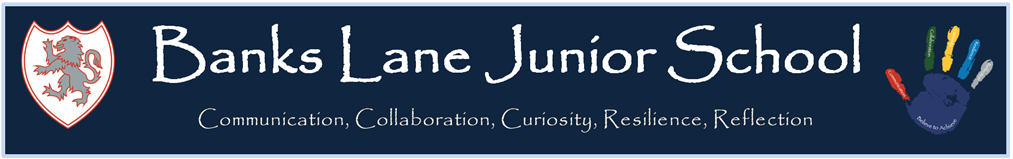 School Accessibility Plan – 2023 to 20261. Vision Statement:Under the Equality Act 2010 schools should have an Accessibility Plan. The Equality Act 2010 replaced all existing equality legislation, including the Disability Discrimination Act. The effect of the law is the same as in the past, meaning that “schools cannot unlawfully discriminate against pupils because of age, sex, gender reassignment, race, disability, religion or belief and sexual orientation”. According to the Equality Act 2010 a person has a disability if:(a) They have a physical or mental impairment, and(b) The impairment has a substantial and long-term adverse effect on their ability to carry out normal day-to-day activities.The Accessibility Plan is listed as a statutory document of the Department for Education’s guidance on statutory policies for schools. The Plan must be reviewed every three years and approved by the Governing Board. The review process has been delegated to the Resources Committee. At Banks Lane Junior School the Plan will form part of the Resources section of the School Development Plan.At Banks Lane Junior School we are committed to working together to provide an inspirational and exciting learning environment where all children can develop an enthusiasm for life-long learning. We believe that children should feel happy, safe and valued so that they gain a respectful, caring attitude towards each other and the environment both locally and globally.The Accessibility Plan has been developed and drawn up based upon information supplied by the Local Authority. The document will be used to advise other school planning documents and policies and will be reported upon annually in respect of progress and outcomes. The intention is to provide a projected plan for a three year period ahead of the next review date.The Accessibility Plan is structured to complement and support the school’s Equality Objectives, and will similarly be published on the school website. We understand that the Local Authority will monitor the school’s activity under the Equality Act 2010 (and in particular Schedule 10 regarding Accessibility) and will advise upon the compliance with that duty.Banks Lane Junior School is committed to providing an environment that enables full curriculum access that values and includes all pupils, staff, parents and visitors regardless of their education, physical, sensory, social, spiritual, emotional and cultural needs. We are committed to taking positive action in the spirit of the Equality Act 2010 with regard to disability and to developing a culture of inclusion, support and awareness within the school.The Accessibility Plan shows how access is to be improved for people with a disability who are visiting school within a given timeframe and anticipating the need to make reasonable adjustments to accommodate their needs where practicable. The Accessibility Plan contains relevant and timely actions to:-Increase access to the curriculum for pupils with a disability, expanding the curriculum as necessary to ensure that pupils with a disability are as, equally, prepared for life as are the able-bodied pupils; (If a school fails to do this they are in breach of their duties under the Equalities Act 2010); this covers teaching and learning and the wider curriculum of the school such as participation in after-school clubs, leisure and cultural activities or schools visits – it also covers the provision of specialist or auxiliary aids and equipment, which may assist these pupils in accessing the curriculum within a reasonable timeframe;Improve and maintain access to the physical environment of the school, adding specialist facilities as necessary – this covers improvements to the physical environment of the school and physical aids to access education within a reasonable timeframe;Improve the delivery of written information to pupils, staff, parents and visitors with disabilities; examples might include hand-outs, timetables, textbooks and information about the school and school events; the information should be made available in various preferred formats within a reasonable timeframe.The Accessibility Plan relates to the key aspects of physical environment, curriculum and written information. Whole school training will recognise the need to continue raising awareness for staff and governors on equality issues with reference to the Equality Act 2010.The Accessibility Plan for physical accessibility relates to the Access Audit of the school, which remains the responsibility of the Governing Board. It may not be feasible to undertake all of the works during the life of this accessibility plan and therefore some items will roll forward into subsequent plans. An accessibility audit will be completed by the school prior to the end of each period covering this plan in order to inform the development of a new Accessibility Plan for the ongoing period.The Accessibility Plan will be published on the school website.2. Aims and ObjectivesOur Aims are to:Increase access to the curriculum for pupils with a disability;Improve and maintain access to the physical environment;Improve the delivery of written information to pupils.Our objectives are detailed in the Action Plan below.Current good practiceWe aim to ask about any disability or health condition in early communications with new parents and carers. For parents and carers of children already at the school, we collect information on disability as part of a survey of parents’ views, or at parent/teacher meetings, meetings with SENDCO.Physical EnvironmentDisabled pupils participate in extra-curricular activities. Some aspects of extra-curricular activities present particular challenges, for example: lunch and break times for pupils with social/interaction impairments, after-school clubs for pupils with physical impairments, school trips for pupils with medical needs.CurriculumThere are areas of the curriculum to which disabled pupils have limited or no access. Some areas of the curriculum present particular challenges, for example: PE for pupils with a physical impairment, science and technology for pupils with a visual impairment, humanities for pupils with learning difficulties. Other issues affect the participation of disabled pupils, for example: bullying, peer relationships, policies on the administration of medicines, the provision of personal care, the presence or lack of role models or images of disabled people, in effect, all the school’s policies and procedures, written and unwritten.InformationDifferent forms of communication are made available to enable all disabled pupils to express their views and to hear the views of others. Access to information is planned, with a range of different formats available for disabled pupils, parents and staff.3. Access AuditThe school is a one storey building with wide corridors and several access points from outside. The assembly hall is on the ground floor and is accessible to all.  The dining hall is accessed up several steps but there is a lift which can accommodate a large wheelchair which is maintained on a regular basis through a service agreement with the LA. School staff are trained in the operation of the lift when relevant. On-site car parking for staff and visitor includes a dedicated disabled parking bay. The public car park near to the school has two bays. The main entrance is fully accessible to wheelchair users. There are accessible toilet facilities available, one on each corridor and one in the admin corridor. All these are fitted with a handrail and a pull emergency cord.The school has internal emergency signage and escape routes are clearly marked.4. Management, coordination and implementationWe will consult with experts when new situations regarding pupils with disabilities are experienced. The Governors and Senior Leadership Team will work closely with the Local Authority.